PUS med medarbejdere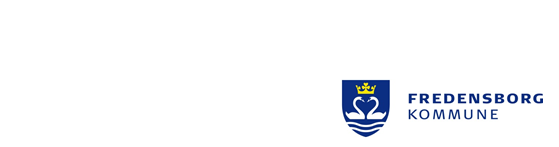 Brug spørgsmålene som forberedelse af de emner, som du og din leder drøfter ved PUS. Medbring arket til samtalen. PUS – Udviklingsplan
Som afslutning på PUS samtalen udfylder du og din leder i fællesskab udviklingsplanen. Din leder lægger udviklingsplanen i din personalesag.Mål for udviklingHvilke aktiviteterGennemførsel og opfølgning